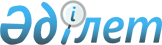 "2015-2017 жылдарға арналған аудан бюджеті туралы" Жалағаш аудандық мәслихатының 2014 жылғы № 41-2 шешіміне өзгерістер мен толықтырулар енгізу туралы
					
			Мерзімі біткен
			
			
		
					Қызылорда облысы Жалағаш аудандық мәслихатының 2015 жылғы 23 ақпандағы № 42-2 шешімі. Қызылорда облысының Әділет департаментінде 2015 жылғы 25 ақпанда № 4885 болып тіркелді. Қолданылу мерзімінің аяқталуына байланысты тоқтатылды      “Қазақстан Республикасының Бюджет кодексі” Қазақстан Республикасының 2008 жылғы 4 желтоқсандағы кодексінің 109-бабына, “Қазақстан Республикасындағы жергілікті мемлекеттік басқару және өзін-өзі басқару туралы” Қазақстан Республикасының 2001 жылғы 23 қаңтардағы Заңының 6-бабы 1-тармағының 1) тармақшасына сәйкес Жалағаш аудандық мәслихаты ШЕШІМ ҚАБЫЛДАДЫ:

       “2015-2017 жылдарға арналған аудан бюджеті туралы” Жалағаш аудандық мәслихатының 2014 жылғы 24 желтоқсандағы № 41-2 шешіміне (нормативтік құқықтық актілерді мемлекеттік тіркеу Тізілімінде № 4840 болып тіркелген, “Жалағаш жаршысы” газетінде 2015 жылғы 28 қаңтарда жарияланған) мынадай өзгерістер мен толықтырулар енгізілсін:

      1-тармақ жаңа редакцияда жазылсын:

      “1. 2015-2017 жылдарға арналған аудан бюджеті тиісінше 1, 2, 3- қосымшаларға сәйкес, оның ішінде 2015 жылға мынадай көлемде бекітілсін:

      1)  кірістер – 5 372 788 мың теңге, оның ішінде: 

      салықтық түсімдер – 1 381 043 мың теңге;

      салықтық емес түсімдер – 10 549 мың теңге;

      негізгі капиталды сатудан түсетін түсімдер – 2 374 мың теңге; 

      трансферттер түсімі – 3 978 822 мың теңге; 

      2)  шығындар – 5 418 851 мың теңге;

      3)  таза бюджеттік кредиттеу – 201 225 мың теңге;

      бюджеттік кредиттер – 240 813 мың теңге;

      бюджеттік кредиттерді өтеу – 39 588 мың теңге;

      4)  қаржы активтерімен операциялар бойынша сальдо – 0;

      қаржы активтерін сатып алу – 0;

      мемлекеттің қаржы активтерін сатудан түсетін түсімдер – 0;

      5)  бюджет тапшылығы (профициті) – -198 322 мың теңге;

      6)  бюджет тапшылығын қаржыландыру (профицитін пайдалану) –198 322 мың теңге;

      қарыздар түсімі–240 813 мың теңге;

      қарыздарды өтеу–42 491 мың теңге;

      бюджет қаражатының пайдаланылатын қалдықтары-48 966 мың теңге.”;

      мынадай мазмұндағы 1-1, 1-2, 1-3, 1-4, 1-5 және 1-6 тармақтармен толықтырылсын:

      “1-1. “2015-2017 жылдарға арналған облыстық бюджет туралы” Қызылорда облыстық мәслихатының 2014 жылғы 12 желтоқсандағы 33 сессиясының № 236 шешімін іске асыру туралы” Қызылорда облысы әкімдігінің 2014 жылғы 25 желтоқсандағы №799 қаулысымен 2015 жылға арналған аудан бюджетіне республикалық бюджеттің қаражаты есебінен ағымдағы нысаналы трансферттер 544 095 мың теңге, нысаналы даму трансферттер 481 401 мың теңге және мамандарды әлеуметтік қолдау шараларын іске асыруға берілетін бюджеттік кредиттер 240 813 мың теңге қаралғаны ескерілсін.

      1-2. “2015-2017 жылдарға арналған аудан бюджеті туралы” Жалағаш аудандық мәслихатының 2014 жылғы 24 желтоқсандағы № 41-2 шешімін іске асыру туралы” Жалағаш ауданы әкімдігінің 2015 жылғы 14 қаңтардағы № 2 қаулысына өзгерістер мен толықтырулар енгізу туралы” Жалағаш ауданы әкімдігінің 2015 жылғы 20 ақпандағы № 19 қаулысымен аудан бюджетінің бос қалдығы есебінен 2014 жылға арналған аудан бюджетіне республикалық бюджеттің қаражаты есебінен бөлінген нысаналы трансферттерден пайдаланылмаған (толық пайдаланылмаған) 2 549 мың теңге, облыстық бюджеттің қаражаты есебінен бөлінген нысаналы трансферттерден пайдаланылмаған (толық пайдаланылмаған) 2 439 мың теңге және 2014 жылға арналған аудан бюджеті бойынша жалпы сипаттағы трансферттерден бюджет заңнамасына сәйкес қайтарылуға тиіс 43 978 мың теңге облыстық бюджетке қайтарылғаны ескерілсін.

      1-3. 2015 жылға арналған аудан бюджетіне республикалық бюджеттің қаражаты есебінен ағымдағы нысаналы трансферттер 9-қосымшаға сәйкес бекітілсін.

      1-4. 2015 жылға арналған аудан бюджетіне республикалық бюджеттің қаражаты есебінен нысаналы даму трансферттер 10-қосымшаға сәйкес бекітілсін.

      1-5. 2015 жылға арналған аудан бюджетінің бағдарламалары бойынша қосымша бағытталған шығыстар тізбесі 11-қосымшаға сәйкес бекітілсін. 

      1-6. 2015 жылға арналған аудан бюджетінің бағдарламалары бойынша қысқартылатын шығыстар тізбесі 12-қосымшаға сәйкес бекітілсін.”; 

      көрсетілген шешімнің 1, 5-қосымшалары осы шешімнің 1, 2-қосымшаларына сәйкес жаңа редакцияда жазылсын;

      көрсетілген шешім осы шешімнің 3, 4, 5, 6-қосымшаларына сәйкес 9, 10, 11, 12-қосымшалармен толықтырылсын. 

       Осы шешім оның алғаш ресми жарияланған күннен бастап қолданысқа енгізіледі және 2015 жылғы 1 қаңтардан бастап пайда болған қатынастарға таралады.

 2015 жылға арналған аудан бюджеті 2015 жылға арналған аудан бюджетінің құрамында кенттің, ауылдық округтердің шығыстары            мың теңге

 2015 жылға арналған аудан бюджетіне республикалық бюджеттің қаражаты есебінен ағымдағы нысаналы трансферттер 2015 жылға арналған аудан бюджетіне республикалық бюджеттің қаражаты есебінен нысаналы даму трансферттер 2015 жылға арналған аудан бюджетінің бағдарламалары бойынша қосымша бағытталған шығыстар тізбесі 2015 жылға арналған аудан бюджеті бағдарламаларының қысқартылатын шығындар тізбесі
					© 2012. Қазақстан Республикасы Әділет министрлігінің «Қазақстан Республикасының Заңнама және құқықтық ақпарат институты» ШЖҚ РМК
				
      Жалағаш аудандық

Жалағаш аудандық

      мәслихатының ХLII сессиясының

мәслихаттың

      төрағасы

хатшысы

      Р. АЛИЕВА

К. СҮЛЕЙМЕНОВ
2015 жылғы “ ақпандағы № 42-2
Жалағаш аудандық мәслихатының шешіміне
1-қосымша2014 жылғы “ желтоқсандағы № 41-2
Жалағаш аудандық мәслихатының шешіміне
1-қосымшаСанаты 

Санаты 

Санаты 

Санаты 

Сомасы,

мың теңге

Сыныбы 

Сыныбы 

Сыныбы 

Сомасы,

мың теңге

Ішкі сыныбы

Ішкі сыныбы

Сомасы,

мың теңге

 Атауы

Кірістер 

5372788

1

Салықтық түсiмдер

1381043

01

Табыс салығы

194571

2

Жеке табыс салығы

194571

03

Әлеуметтiк салық

120420

1

Әлеуметтiк салық

120420

04

Меншiкке салынатын салықтар

1043913

1

Мүлiкке салынатын салықтар

1012252

3

Жер салығы

3829

4

Көлiк кұралдарына салынатын салық

23063

5

Бiрыңғай жер салығы

4769

05

Тауарларға, жұмыстарға және қызметтерге салынатын iшкi салықтар

17792

2

Акциздер

3222

3

Табиғи және басқа да ресурстарды пайдаланғаны үшін түсетiн түсiмдер

6661

4

Кәсiпкерлiк және кәсіби қызметті жүргізгені үшін алынатын алымдар 

7909

07

Басқа да салықтар

44

1

Басқа да салықтар

44

08

Заңдық мәнді іс-әрекеттерді жасағаны және (немесе) оған уәкілеттігі бар мемлекеттік органдар немесе лауазымды адамдар құжаттар бергені үшін алынатын міндетті төлемдер

4303

1

Мемлекеттiк баж

4303

2

Салықтық емес түсiмдер

10549

01

Мемлекеттік меншіктен түсетін кірістер

289

5

Мемлекет меншігіндегі мүлікті жалға беруден түсетін кірістер

260

7

Мемлекеттік бюджеттен берілген кредиттер бойынша сыйақылар

29

06

Басқа да салықтық емес түсімдер

10260

1

Басқа да салықтық емес түсімдер

10260

3

Негізгі капиталды сатудан түсетін түсімдер

2374

03

Жерді және материалдық емес активтерді сату

2374

1

Жерді сату

2374

4

Трансферттердің түсімдері

3978822

02

Мемлекеттік басқарудың жоғарғы тұрған органдарынан түсетін трансферттер

3978822

2

Облыстық бюджеттен түсетін трансферттер

3978822

Функционалдық топ

Функционалдық топ

Функционалдық топ

Функционалдық топ

Сомасы, мың теңге

Бюджеттік бағдарламалардың әкімшісі

Бюджеттік бағдарламалардың әкімшісі

Бюджеттік бағдарламалардың әкімшісі

Сомасы, мың теңге

Бағдарлама 

Бағдарлама 

Сомасы, мың теңге

 Атауы

Шығыстар

5418851

01

Жалпы сипаттағы мемлекеттiк қызметтер 

407916

112

Аудан (облыстық маңызы бар қала) мәслихатының аппараты

17427

001

Аудан (облыстық маңызы бар қала) мәслихатының қызметін қамтамасыз ету жөніндегі қызметтер

17427

122

Аудан (облыстық маңызы бар қала) әкiмінің аппараты

83173

001

Аудан (облыстық маңызы бар қала) әкiмінің қызметін қамтамасыз ету жөніндегі қызметтер

83173

123

Қаладағы аудан, аудандық маңызы бар қала, кент, ауыл, ауылдық округ әкiмінің аппараты

235011

001

Қаладағы аудан, аудандық маңызы бар қала, кент, ауыл, ауылдық округ әкiмінің қызметін қамтамасыз ету жөніндегі қызметтер 

221353

032

Ведомстволық бағыныстағы мемлекеттік мекемелерінің және ұйымдарының күрделі шығыстары

13658

452

Ауданның (облыстық маңызы бар қаланың) қаржы бөлімі

20079

001

Ауданның (облыстық маңызы бар қаланың) бюджетін орындау және коммуналдық меншігін басқару саласындағы мемлекеттік саясатты іске асыру жөніндегі қызметтер 

18609

003

Салық салу мақсатында мүлікті бағалауды жүргізу

1100

010

Жекешелендіру, коммуналдық меншікті басқару, жекешелендіруден кейінгі қызмет және осыған байланысты дауларды реттеу

370

453

Ауданның (облыстық маңызы бар қаланың) экономика және бюджеттік жоспарлау бөлімі

22355

001

Экономикалық саясатты, мемлекеттік жоспарлау жүйесін қалыптастыру және дамыту саласындағы мемлекеттік саясатты іске асыру жөніндегі қызметтер 

22355

458

Ауданның (облыстық маңызы бар қаланың) тұрғын үй-коммуналдық шаруашылығы, жолаушылар көлігі және автомобиль жолдары бөлімі 

21677

001

 Жергілікті деңгейде тұрғын үй-коммуналдық шаруашылығы, жолаушылар көлігі және автомобиль жолдары саласындағы мемлекеттік саясатты іске асыру жөніндегі қызметтер 

21677

493

Ауданның (облыстық маңызы бар қаланың) кәсіпкерлік, өнеркәсіп және туризм бөлімі

8194

001

Жергілікті деңгейде кәсіпкерлікті, өнеркәсіпті және туризмді дамыту саласындағы мемлекеттік саясатты іске асыру жөніндегі қызметтер

8194

02

Қорғаныс

2439

122

Аудан (облыстық маңызы бар қала) әкімінің аппараты

2141

005

Жалпыға бірдей әскери міндетті атқару шеңберіндегі іс-шаралар

2141

122

Аудан (облыстық маңызы бар қала) әкімінің аппараты

298

006

Аудан (облыстық маңызы бар қала) ауқымындағы төтенше жағдайлардың алдын алу және оларды жою

298

03

Қоғамдық тәртіп, қауіпсіздік, құқықтық, сот, қылмыстық-атқару қызметі

1557

458

Ауданның (облыстық маңызы бар қаланың) тұрғын үй-коммуналдық шаруашылығы, жолаушылар көлігі және автомобиль жолдары бөлімі

1557

021

Елді мекендерде жол қозғалысы қауіпсіздігін қамтамасыз ету

1557

04

Бiлiм беру

3184186

123

Қаладағы аудан, аудандық маңызы бар қала, кент, ауыл, ауылдық округ әкiмінің аппараты

501618

004

Мектепке дейінгі тәрбие мен оқыту ұйымдарының қызметін қамтамасыз ету

333606

041

Мектепке дейінгі білім беру ұйымдарында мемлекеттік білім беру тапсырысын іске асыруға

168012

464

Ауданның (облыстық маңызы бар қаланың) білім бөлімі

66922

040

Мектепке дейінгі білім беру ұйымдарында мемлекеттік білім беру тапсырысын іске асыруға

66922

464

Ауданның (облыстық маңызы бар қаланың) білім бөлімі

2466485

003

Жалпы бiлiм беру

2409033

006

Балаларға қосымша бiлiм беру

57452

465

Ауданның (облыстық маңызы бар қаланың) дене шынықтыру және спорт бөлімі

40326

017

Балалар мен жасөспірімдерге спорт бойынша қосымша білім беру

40326

464

Ауданның (облыстық маңызы бар қаланың) білім бөлімі

108835

001

Жергілікті деңгейде білім беру саласындағы мемлекеттік саясатты іске

асыру жөніндегі қызметтер

19860

005

Ауданның (облыстық маңызы бар қаланың) мемлекеттік білім беру мекемелер үшін оқулықтар мен оқу-әдістемелік кешендерді сатып алу және жеткізу

21321

007

Аудандық (қалалық) ауқымдағы мектеп олимпиадаларын және мектептен тыс іс-шараларды өткізу

800

015

Жетім баланы (жетім балаларды) және ата-аналарының қамқорынсыз қалған баланы (балаларды) күтіп-ұстауға қамқоршыларға (қорғаншыларға) ай сайынғы ақшалай қаражат төлемі

10735

029

Балалар мен жасөспірімдердің психикалық денсаулығын зерттеу және халыққа психологиялық-медициналық-педагогикалық консультациялық көмек көрсету

13121

067

Ведомстволық бағыныстағы мемлекеттік мекемелерінің және ұйымдарының күрделі шығыстары

42998

05

Денсаулық сақтау

166

123

Қаладағы аудан, аудандық маңызы бар қала, кент, ауыл, ауылдық округ әкiмінің аппараты

166

002

Шұғыл жағдайларда сырқаты ауыр адамдарды дәрігерлік көмек көрсететін ең жақын денсаулық сақтау ұйымына дейін жеткізуді ұйымдастыру

166

06

Әлеуметтiк көмек және әлеуметтiк қамсыздандыру

243221

464

Ауданның (облыстық маңызы бар қаланың) білім бөлімі

4847

030

Патронат тәрбиешілерге берілген баланы (балаларды) асырап бағу 

4847

123

Қаладағы аудан, аудандық маңызы бар қала, кент, ауыл, ауылдық округ әкiмінің аппараты

14588

003

Мұқтаж азаматтарға үйінде әлеуметтiк көмек көрсету

14588

451

Ауданның (облыстық маңызы бар қаланың) жұмыспен қамту және әлеуметтік бағдарламалар бөлімі

162508

004

Ауылдық жерлерде тұратын денсаулық сақтау, білім беру, әлеуметтік қамтамасыз ету, мәдениет, спорт және ветеринар мамандарына отын сатып алуға Қазақстан Республикасының заңнамасына сәйкес әлеуметтік көмек көрсету

18616

005

Мемлекеттiк атаулы әлеуметтiк көмек

3145

006

Тұрғын үйге көмек көрсету

6979

007

Жергiлiктi өкiлеттi органдардын шешiмі бойынша мұқтаж азаматтардың жекелеген топтарына әлеуметтiк көмек 

34695

009

1999 жылдың 26 шілдесінде “Отан”, “Данқ” ордендерiмен марапатталған, “Халык Қаһарманы” атағын және республиканың құрметті атақтарын алған азаматтарды әлеуметтiк қолдау

232

010

Үйден тәрбиеленіп оқытылатын мүгедек балаларды материалдық қамтамасыз ету

1019

014

Мұқтаж азаматтарға үйде әлеуметтiк көмек көрсету

24009

016

18 жасқа дейінгі балаларға мемлекеттік жәрдемақылар

39782

017

Мүгедектерді оңалту жеке бағдарламасына сәйкес, мұқтаж мүгедектерді міндетті гигиеналық құралдармен және ымдау тілі мамандарының қызмет көрсетуін, жеке көмекшілермен қамтамасыз ету

21969

023

Жұмыспен қамту орталықтарының қызметін қамтамасыз ету

5502

052

Ұлы Отан соғысындағы Жеңістің жетпіс жылдығына арналған іс-шараларды өткізу 

6560

123

Қаладағы аудан, аудандық маңызы бар қала, кент, ауыл, ауылдық округ әкiмінің аппараты

27875

026

Жергілікті деңгейде халықты жұмыспен қамтуды қамтамасыз ету

27875

451

Ауданның (облыстық маңызы бар қаланың) жұмыспен қамту және әлеуметтік бағдарламалар бөлімі

33403

001

Жергілікті деңгейде халық үшін әлеуметтік бағдарламаларды жұмыспен қамтуды қамтамасыз етуді іске асыру саласындағы мемлекеттік саясатты іске асыру жөніндегі қызметтер 

30754

011

Жәрдемақыларды және басқа да әлеуметтік төлемдерді есептеу, төлеу мен жеткізу бойынша қызметтерге ақы төлеу

577

050

Мүгедектердің құқықтарын қамтамасыз ету және өмір сүру сапасын жақсарту жөніндегі іс-шаралар жоспарын іске асыру

2072

07

Тұрғын үй -коммуналдық шаруашылық

644976

123

Қаладағы аудан, аудандық маңызы бар қала, кент, ауыл , ауылдық округ әкiмінің аппараты

5324

027

Жұмыспен қамту 2020 жол картасы бойынша қалаларды және ауылдық елді мекендерді дамыту шеңберінде объектілерді жөндеу және абаттандыру

5324

458

Ауданның (облыстық маңызы бар қаланың) тұрғын үй-коммуналдық шаруашылығы, жолаушылар көлігі және автомобиль жолдары бөлімі

150

049

Көп пәтерлі тұрғын үйлерде энергетикалық аудит жүргізу

150

467

Ауданның (облыстық маңызы бар қаланың) құрылыс бөлімі

40865

003

Коммуналдық тұрғын үй қорының тұрғын үйiн жобалау, және (немесе) салу, реконструкциялау

40865

004

Инженерлiк коммуникациялық инфрақұрылымды жобалау, дамыту және (немесе) жайластыру

254685

458

Ауданның (облыстық маңызы бар қаланың ) тұрғын үй-коммуналдық шаруашылығы, жолаушылар көлігі және автомобиль жолдары бөлімі

5944

012

Сумен жабдықтау және су бұру жүйесінің жұмыс істеуі

5944

467

Ауданның (облыстық маңызы бар қаланың) құрылыс бөлімі

210946

058

Елді мекендердегі сумен жабдықтау және су бұру жүйелерін дамыту

210946

123

Қаладағы аудан, аудандық маңызы бар қала, кент, ауыл, ауылдық округ әкiмінің аппараты

127026

008

Елді мекендердегі көшелерді жарықтандыру

21825

009

Елдi мекендердiң санитариясын қамтамасыз ету

9350

010

Жерлеу орындарын ұстау және туыстары жоқ адамдарды жерлеу

636

011

Елді мекендерді абаттандыру мен көгалдандыру 

95251

08

Мәдениет, спорт, туризм және ақпараттык кеңістік

367585

123

Қаладағы аудан, аудандық маңызы бар қала, кент, ауыл , ауылдық округ әкiмінің аппараты

110837

006

Жергілікті деңгейде мәдени- демалыс жұмыстарын қолдау

110837

455

Ауданның (облыстық маңызы бар қаланың) мәдениет және тілдерді дамыту бөлімі

003

Мәдени- демалыс жұмысын қолдау

101085

009

Тарихи-мәдени мұра ескерткіштерін сақтауды және оларға қол жетімділікті қамтамасыз ету

15707

465

Ауданның (облыстық маңызы бар қаланың) дене шынықтыру және спорт бөлімі

45667

001

Жергілікті деңгейде дене шынықтыру және спорт саласындағы мемлекеттік саясатты іске асыру жөніндегі қызметтер 

9258

005

Ұлттық және бұқаралық спорт түрлерін дамыту

11585

006

Аудандық (облыстық маңызы бар қалалық) деңгейде спорттық жарыстар өткізу

331

007

Әртүрлі спорт түрлері бойынша аудан (облыстық маңызы бар қала) құрама командаларының мүшелерін дайындау және олардың облыстық спорт жарыстарына қатысуы

24493

455

Ауданның (облыстық маңызы бар қаланың) мәдениет және тілдерді дамыту бөлімі

52076

006

Аудандық (қалалық) кітапханалардың жұмыс істеуі

51282

007

Мемлекеттік тілді және Қазақстан халықтарының басқа да тілдерін дамыту

794

456

Ауданның (облыстық маңызы бар қаланың) ішкі саясат бөлімі

7715

002

Мемлекеттік ақпараттық саясат жүргізу жөніндегі қызметтер

7715

455

Ауданның (облыстық маңызы бар қаланың) мәдениет және тілдерді дамыту бөлімі

20399

001

Жергілікті деңгейде тілдерді және мәдениетті дамыту саласындағы мемлекеттік саясатты іске асыру жөніндегі қызметтер 

12223

032

Ведомстволық бағыныстағы мемлекеттік мекемелерінің және ұйымдарының күрделі шығыстары

8176

456

Ауданның (облыстық маңызы бар қаланың) ішкі саясат бөлімі

14099

001

Жергілікті деңгейде ақпарат, мемлекеттілікті нығайту және азаматтардың әлеуметтік сенімділігін қалыптастыру саласында мемлекеттік саясатты іске асыру жөніндегі қызметтер

11809

003

Жастар саясаты саласында іс-шараларды iске асыру

2290

10

Ауыл, су, орман, балық шаруашылығы, ерекше қорғалатын табиғи аумақтар, қоршаған ортаны және жануарлар дүниесін қорғау, жер қатынастары

136370

462

Ауданның (облыстық маңызы бар қаланың) ауыл шаруашылығы бөлімі

47180

001

Жергілікті деңгейде ауыл шаруашылығы саласындағы мемлекеттік саясатты іске асыру жөніндегі қызметтер 

21411

099

Мамандардың әлеуметтік көмек көрсетуі жөніндегі шараларды іске асыру 

25769

473

Ауданның (облыстық маңызы бар қаланың) ветеринария бөлімі

28573

001

Жергілікті деңгейде ветеринария саласындағы мемлекеттік саясатты іске асыру жөніндегі қызметтер 

11523

006

Ауру жануарларды санитарлық союды ұйымдастыру

2350

007

Қаңғыбас иттер мен мысықтарды аулауды және жоюды ұйымдастыру

2300

008

Алып қойылатын және жойылатын ауру жануарлардың, жануарлардан алынатын өнімдер мен шикізаттың құнын иелеріне өтеу

6500

009

Жануарлардың энзоотиялық аурулары бойынша ветеринариялық іс-шараларды жүргізу

2300

010

Ауыл шаруашылығы жануарларын сәйкестендіру жөніндегі іс-шараларды өткізу 

3600

463

Ауданның (облыстық маңызы бар қаланың) жер қатынастары бөлімі

13976

001

Аудан (облыстық маңызы бар қала) аумағында жер қатынастарын реттеу саласындағы мемлекеттік саясатты іске асыру жөніндегі қызметтер 

10738

006

Аудандардың, облыстық маңызы бар, аудандық маңызы бар қалалардың, кенттердiң, ауылдардың, ауылдық округтердiң шекарасын белгiлеу кезiнде жүргiзiлетiн жерге орналастыру

3238

473

Ауданның (облыстық маңызы бар қаланың) ветеринария бөлімі

46641

011

Эпизоотияға қарсы іс-шаралар жүргізу

46641

11

Өнеркәсіп, сәулет, қала құрылысы және құрылыс қызметі 

38542

467

Ауданның (облыстық маңызы бар қаланың) құрылыс бөлімі

27274

001

Жергілікті деңгейде құрылыс саласындағы мемлекеттік саясатты іске асыру жөніндегі қызметтер

27274

468

Ауданның (облыстық маңызы бар қаланың) сәулет және қала құрылысы бөлімі

11268

001

Жергілікті деңгейде сәулет және қала құрылысы саласындағы мемлекеттік саясатты іске асыру жөніндегі қызметтер

11268

12

Көлік және коммуникация

234686

458

Ауданның (облыстық маңызы бар қаланың) тұрғын үй-коммуналдық шаруашылығы, жолаушылар көлігі және автомобиль жолдары бөлімі 

234686

023

Автомобиль жолдарының жұмыс істеуін қамтамасыз ету

21692

045

Аудандық маңызы бар автомобиль жолдарын және елді-мекендердің көшелерін күрделі және орташа жөндеу

212994

13

Басқалар 

65488

493

Ауданның (облыстық маңызы бар қаланың) кәсіпкерлік, өнеркәсіп және туризм бөлімі

412

006

Кәсіпкерлік қызметті қолдау

412

123

Қаладағы аудан, аудандық маңызы бар қала, кент, ауыл, ауылдық округ әкiмінің аппараты

33396

040

“Өңірлерді дамыту” Бағдарламасы шеңберінде өңірлерді экономикалық дамытуға жәрдемдесу бойынша шараларды іске асыру

33396

452

Ауданның (облыстық маңызы бар қаланың) қаржы бөлімі 

31680

012

Ауданның (облыстық маңызы бар қаланың) жергiлiктi атқарушы органының резервi 

31680

14

Борышқа қызмет көрсету

2293

452

Ауданның (облыстық маңызы бар қаланың) қаржы бөлімі 

2293

013

Жергілікті атқарушы органдардың облыстық бюджеттен қарыздар бойынша сыйақылар мен өзге де төлемдерді төлеу бойынша борышына қызмет көрсету

2293

15

Трансферттер

89426

452

Ауданның (облыстық маңызы бар қаланың) қаржы бөлімі 

89426

006

Нысаналы пайдаланылмаған (толық пайдаланылмаған) трансферттердi қайтару

4988

049

Бюджет заңнамасымен қарастырылған жағдайда жалпы сипаттағы трансферттерді қайтару

84438

Таза бюджеттік кредиттеу

201225

Бюджеттік кредиттер

240813

10

Ауыл, су, орман, балық шаруашылығы, ерекше қорғалатын табиғи аумақтар, қоршаған ортаны және жануарлар дүниесін қорғау, жер қатынастары

240813

462

Ауданның (облыстық маңызы бар қаланың) ауыл шаруашылығы бөлімі

240813

008

Мамандарды әлеуметтік қолдау шараларын іске асыруға берілетін бюджеттік кредиттер

240813

5

Бюджеттік кредиттерді өтеу

39588

1

Мемлекеттік бюджеттен берілген бюджеттік кредиттерді өтеу

39588

13

Жеке тұлғаларға жергілікті бюджеттен берілген бюджеттік кредиттерді өтеу

39588

Бюджет тапшылығы (профициті)

-198322

Бюджет тапшылығын қаржыландыру (профицитін пайдалану)

198322

7

Қарыздар түсімі

240813

2

Қарыз алу келісім-шарттары

240813

03

Ауданның (облыстық маңызы бар қаланың) жергілікті атқарушы органы алатын қарыздар

240813

16

Қарыздарды өтеу

42491

452

Ауданның (облыстық маңызы бар қаланың) қаржы бөлімі 

42491

008

Жергiлiктi атқарушы органның жоғары тұрған бюджет алдындағы борышын өтеу

42491

8

Бюджет қаражаттарының пайдаланылатын қалдықтары

48966

1

Бюджет қаражатының бос қалдықтары

48966

01

Бюджет қаражатының бос қалдықтары

48966

2015 жылғы “ ақпандағы № 42-2
Жалағаш аудандық мәслихатының шешіміне
2-қосымша2014 жылғы “ желтоқсандағы № 41-2
Жалағаш аудандық мәслихатының шешіміне
5-қосымшаРет саны

Бюджеттік бағдарлама

әкімшісі

Бюджеттік бағдарлама

әкімшісі

Кент, ауыл, ауылдық округ әкiмінің қызметін

қамтамасыз ету жөніндегі қызметтер

 

Ведомстволық бағыныстағы мемлекеттік мекемелерінің және ұйымдарының күрделі шығыстары

Ведомстволық бағыныстағы мемлекеттік мекемелерінің және ұйымдарының күрделі шығыстары

Мектепке дейінгі тәрбие мен оқыту ұйымдарының қызметін қамтамасыз ету

Мектепке дейінгі тәрбие мен оқыту ұйымдарының қызметін қамтамасыз ету

Мектепке дейінгі білім беру ұйымдарында мемлекеттік білім беру тапсырысын іске асыруға

Мектепке дейінгі білім беру ұйымдарында мемлекеттік білім беру тапсырысын іске асыруға

Шұғыл жағдайларда сырқаты ауыр адамдарды дәрігерлік көмек көрсететін ең жақын денсаулық сақтау ұйымына дейін жеткізуді ұйымдастыру

Мұқтаж азаматтарға үйде әлеуметтiк көмек көрсету

Мұқтаж азаматтарға үйде әлеуметтiк көмек көрсету

Жергілікті деңгейде халықты жұмыспен қамтуды қамтамасыз ету

Жергілікті деңгейде халықты жұмыспен қамтуды қамтамасыз ету

Елді мекендердегі көшелерді жарықтандыру

Елдi мекендердiң санитариясын қамтамасыз ету

1

1

2

3

3

4

4

5

5

6

7

7

8

8

9

10

1

Жалағаш кенті 

әкімі аппараты 

Жалағаш кенті 

әкімі аппараты 

33139

182582

182582

113059

113059

9573

9573

15519

15519

14687

5150

2

Ақсу ауылдық округі әкімі аппараты

Ақсу ауылдық округі әкімі аппараты

15378

925

925

1364

294

3

Аққыр ауылдық округі әкімі аппараты

Аққыр ауылдық округі әкімі аппараты

14061

34

829

829

925

925

398

192

4

Аламесек ауылдық округі әкімі аппараты

Аламесек ауылдық округі әкімі аппараты

14443

13158

13158

10966

10966

820

820

925

925

398

420

5

Аққұм ауылдық округі әкімі аппараты

Аққұм ауылдық округі әкімі аппараты

13735

32413

32413

5963

5963

857

857

728

728

398

387

6

Бұхарбай батыр ауылдық округі әкімі аппараты

Бұхарбай батыр ауылдық округі әкімі аппараты

13086

38695

38695

831

831

925

925

698

384

7

Еңбек ауылдық округі әкімі аппараты

Еңбек ауылдық округі әкімі аппараты

15237

10966

10966

925

925

398

354

8

Шәменов атындағы ауылдық округі әкімі аппараты

Шәменов атындағы ауылдық округі әкімі аппараты

11619

33277

33277

925

925

398

205

9

Қаракеткен ауылдық округі әкімі аппараты

Қаракеткен ауылдық округі әкімі аппараты

13130

11720

11720

33

925

925

398

326

10

Таң ауылдық округі әкімі аппараты

Таң ауылдық округі әкімі аппараты

14263

33

728

728

398

260

11

Мәдениет ауылдық округі әкімі аппараты

Мәдениет ауылдық округі әкімі аппараты

13758

19664

19664

925

925

398

454

12

Мақпалкөл ауылдық округі әкімі аппараты

Мақпалкөл ауылдық округі әкімі аппараты

14333

500

500

26975

26975

5963

5963

857

857

925

925

698

348

13

Жаңадария ауылдық округі әкімі аппараты

Жаңадария ауылдық округі әкімі аппараты

10848

33

725

725

398

166

14

Мырзабай ахун ауылдық округі әкімі аппараты

Мырзабай ахун ауылдық округі әкімі аппараты

11693

821

821

925

925

398

240

15

Жаңаталап ауылдық округі әкімі аппараты

Жаңаталап ауылдық округі әкімі аппараты

12630

9375

9375

33

925

925

398

170

Барлығы

Барлығы

221353

13658

13658

333606

333606

168012

168012

166

14588

14588

27875

27875

21825

9350

Рет саны

Рет саны

Бюджеттік бағдарлама

әкімшісі

Бюджеттік бағдарлама

әкімшісі

Бюджеттік бағдарлама

әкімшісі

Жерлеу орындарын ұстау және туыстары жоқ адамдарды жерлеу

Жерлеу орындарын ұстау және туыстары жоқ адамдарды жерлеу

Елді мекендерді абаттандыру мен көгалдандыру

Елді мекендерді абаттандыру мен көгалдандыру

Жергілікті деңгейде мәдени- демалыс жұмысын

қолдау

Жергілікті деңгейде мәдени- демалыс жұмысын

қолдау

Жергілікті деңгейде мәдени- демалыс жұмысын

қолдау

“Өңірлерді дамыту” Бағдарламасы шеңберінде өңірлерді экономикалық дамытуға жәрдемдесу бойынша шараларды іске асыру

“Өңірлерді дамыту” Бағдарламасы шеңберінде өңірлерді экономикалық дамытуға жәрдемдесу бойынша шараларды іске асыру

Жұмыспен қамту 2020 жол картасы бойынша қалаларды және ауылдық елді мекендерді дамыту шеңберінде объектілерді жөндеу және абаттандыру

Жұмыспен қамту 2020 жол картасы бойынша қалаларды және ауылдық елді мекендерді дамыту шеңберінде объектілерді жөндеу және абаттандыру

Жұмыспен қамту 2020 жол картасы бойынша қалаларды және ауылдық елді мекендерді дамыту шеңберінде объектілерді жөндеу және абаттандыру

11

11

12

12

13

13

13

14

14

15

15

15

1

1

Жалағаш кенті әкімі аппараты 

Жалағаш кенті әкімі аппараты 

Жалағаш кенті әкімі аппараты 

37623

37623

13189

13189

5324

5324

5324

2

2

Ақсу ауылдық округі әкімі аппараты

Ақсу ауылдық округі әкімі аппараты

Ақсу ауылдық округі әкімі аппараты

4148

4148

7380

7380

7380

1454

1454

3

3

Аққыр ауылдық округі әкімі аппараты

Аққыр ауылдық округі әкімі аппараты

Аққыр ауылдық округі әкімі аппараты

2970

2970

6163

6163

6163

1041

1041

4

4

Аламесек ауылдық округі әкімі аппараты

Аламесек ауылдық округі әкімі аппараты

Аламесек ауылдық округі әкімі аппараты

5809

5809

11024

11024

11024

2037

2037

5

5

Аққұм ауылдық округі әкімі аппараты

Аққұм ауылдық округі әкімі аппараты

Аққұм ауылдық округі әкімі аппараты

5316

5316

9586

9586

9586

1864

1864

6

6

Бұхарбай батыр ауылдық округі әкімі аппараты

Бұхарбай батыр ауылдық округі әкімі аппараты

Бұхарбай батыр ауылдық округі әкімі аппараты

5246

5246

9760

9760

9760

1839

1839

7

7

Еңбек ауылдық округі әкімі аппараты

Еңбек ауылдық округі әкімі аппараты

Еңбек ауылдық округі әкімі аппараты

5259

5259

8679

8679

8679

1844

1844

8

8

Шәменов атындағы ауылдық округі әкімі аппараты

Шәменов атындағы ауылдық округі әкімі аппараты

Шәменов атындағы ауылдық округі әкімі аппараты

636

636

2923

2923

8932

8932

8932

1025

1025

9

9

Қаракеткен ауылдық округі әкімі аппараты

Қаракеткен ауылдық округі әкімі аппараты

Қаракеткен ауылдық округі әкімі аппараты

4073

4073

11646

11646

11646

1428

1428

10

10

Таң ауылдық округі әкімі аппараты

Таң ауылдық округі әкімі аппараты

Таң ауылдық округі әкімі аппараты

3803

3803

8882

8882

8882

1334

1334

11

11

Мәдениет ауылдық округі әкімі аппараты

Мәдениет ауылдық округі әкімі аппараты

Мәдениет ауылдық округі әкімі аппараты

5698

5698

7069

7069

7069

1998

1998

12

12

Мақпалкөл ауылдық округі әкімі аппараты

Мақпалкөл ауылдық округі әкімі аппараты

Мақпалкөл ауылдық округі әкімі аппараты

4653

4653

9027

9027

9027

1632

1632

13

13

Жаңадария ауылдық округі әкімі аппараты

Жаңадария ауылдық округі әкімі аппараты

Жаңадария ауылдық округі әкімі аппараты

2113

2113

5255

5255

5255

741

741

14

14

Мырзабай ахун ауылдық округі әкімі аппараты

Мырзабай ахун ауылдық округі әкімі аппараты

Мырзабай ахун ауылдық округі әкімі аппараты

3313

3313

1162

1162

15

15

Жаңаталап ауылдық округі әкімі аппараты

Жаңаталап ауылдық округі әкімі аппараты

Жаңаталап ауылдық округі әкімі аппараты

2304

2304

7434

7434

7434

808

808

Барлығы

Барлығы

Барлығы

636

636

95251

95251

110837

110837

110837

33396

33396

5324

5324

5324

2015 жылғы “ ақпандағы № 42-2
Жалағаш аудандық мәслихатының шешіміне
3-қосымша 2014 жылғы “ желтоқсандағы № 41-2
Жалағаш аудандық мәслихатының шешіміне
9-қосымшаАтауы

Сомасы,

мың теңге

Барлығы 

544095

Мектепке дейінгі білім беру ұйымдарында мемлекеттік білім беру тапсырысын іске асыру

234934

Ұлы Отан соғысындағы Жеңістің 70-жылдығына арналған іс-шараларды өткізу 

6560

Үш деңгейлі жүйе бойынша біліктілікті арттырудан өткен мұғалімдерге төленетін еңбекақыны арттыру

128368

Мүгедектердің құқықтарын қамтамасыз ету және өмір сүру сапасын жақсарту жөніндегі іс-шаралар жоспарын іске асыру

5313

Мемлекеттiк атаулы әлеуметтiк көмек

367

18 жасқа дейінгі балаларға мемлекеттік жәрдемақылар

3222

Мемлекеттік мекемелердің мемлекеттік қызметшілер болып табылмайтын жұмыскер-лерінің, сондай-ақ жергілікті бюджеттерден қаржыландырылатын мемлекеттік кәсіпорын-дардың жұмыскерлерінің лауазымдық айлықақысына ерекше еңбек жағдайлары үшін ай сайынғы үстемеақы төлеуге 

165331

2015 жылғы “ ақпандағы № 42-2
Жалағаш аудандық мәслихатының шешіміне
4-қосымша2014 жылғы “ желтоқсандағы № 41-2
Жалағаш аудандық мәслихатының шешіміне
10-қосымшаАтауы 

 

Сомасы,

мың теңге

Барлығы

481401

Коммуналдық тұрғын үй қорының тұрғын үйiн жобалау және (немесе) салу, реконструкциялау

36865

Инженерлiк коммуникациялық инфрақұрылымды жобалау, дамыту және (немесе) жайластыру

254685

Елді мекендердегі сумен жабдықтау және су бұру жүйелерін дамыту

189851

2015 жылғы “ ақпандағы № 42-2
Жалағаш аудандық мәслихатының шешіміне
5-қосымша2014 жылғы “ желтоқсандағы № 41-2
Жалағаш аудандық мәслихатының шешіміне
11-қосымшаАтауы

Сомасы,

мың теңге

Барлығы 

41347

Жалпы сипаттағы мемлекеттiк қызметтер 

887

Ауданның (облыстық маңызы бар қаланың) бюджетін орындау және ауданның (облыстық маңызы бар қаланың) коммуналдық меншігін басқару саласындағы мемлекеттік саясатты іске асыру жөніндегі қызметтер 

887

Трансферттер

40460

Бюджет заңнамасымен қарастырылған жағдайда жалпы сипаттағы трансферттерді қайтару

40460

2015 жылғы “ ақпандағы № 42-2
Жалағаш аудандық мәслихатының шешіміне
6-қосымша2014 жылғы “ желтоқсандағы № 41-2
Жалағаш аудандық мәслихатының шешіміне
12-қосымшаАтауы

Барлығы

(мың теңге)

Барлығы

41347

Жалпы сипаттағы мемлекеттiк қызметтер 

20277

Ведомстволық бағыныстағы мемлекеттік мекемелерінің және ұйымдарының күрделі шығыстары

19737

Ақпараттық жүйелер құру

540

Бiлiм беру

1994

Ведомстволық бағыныстағы мемлекеттік мекемелерінің және ұйымдарының күрделі шығыстары

1994

Мәдениет, спорт, туризм және ақпараттық кеңістік

19076

Ведомстволық бағыныстағы мемлекеттік мекемелерінің және ұйымдарының күрделі шығыстары

19076

